あ　　　　　　　　　　　　　　　　　　　アイバンク	１６あんしん情報キットの配布	６７い　　　　　　　　　　　　　　　　　　　育成医療	１１移動支援	４２移動入浴サービス	４４う　　　　　　　　　　　　　　　　　　　運賃の割引	２６え　　　　　　　　　　　　　　　　　　　ＮＨＫ放送受信料の免除	２８ＮＴＴの福祉サービス	２９遠鉄電車（遠州鉄道線）の割引	２６遠鉄バス・電車共通カード（ナイスパス）	５７か　　　　　　　　　　　　　　　　　　　介護給付	３１介護者慰労金	１９外出支援助成券の交付	５７ガソリン券	５７紙おむつ購入費の助成	４６き　　　　　　　　　　　　　　　　　　　機能訓練	３２、８４共同生活援助	３２、１０１居宅介護（ホームヘルプ）	３１居宅訪問型児童発達支援	３３、１００緊急通報システム	６７く　　　　　　　　　　　　　　　　　　　グループホーム	３２、１０１訓練等給付	３２け　　　　　　　　　　　　　　　　　　　軽自動車税などの減免	２４携帯電話の基本使用料等の割引	２９こ　　　　　　　　　　　　　　高額障害福祉サービス等給付費	３３後期高齢者医療制度	１６公共職業安定所（ハローワーク）	５５更生医療	１１行動援護	３１広報はままつの「点字版」
「声の広報」の発行	７２高齢運転者等専用駐車区間の設置	６４航路・フェリーの割引	２７国内航空の割引	２７固定資産税（家屋）の減額	２３子どものこころの診療所	５２さ　　　　　　　　　　　　　　　　　　　災害時避難行動要支援者	４８災害情報配信サービス	７０し　　　　　　　　　　　　　　　　　　　市営住宅の入居案内	５０歯科保健医療事業	１７静岡障害者職業センター	５５施設入所支援	３１、８１施設利用入浴サービス	４５施設利用の減免	６０指定難病助成制度	１５自動車改造	６２自動車税などの減免	２４児童発達支援	３３、９２児童福祉法に基づく発達に課題のある児童
に対する支援	３３児童扶養手当	１９しゃ　　　　　　　　　　　　　　　　　　社会福祉課	裏表紙しゅ　　　　　　　　　　　　　　　　　　住宅のバリアフリー改修に伴う固定資産税
（家屋）の減額	２３住宅改造	４９重度障害者等包括支援	３１重度心身障害児扶養手当	１８重度心身障害者医療費助成	１３重度訪問介護	３１就労移行支援	３２、８５就労継続支援Ａ型・Ｂ型	３２、８６就労支援	５５就労定着支援	３２、９０手話通訳者の派遣	４３手話奉仕員養成講座	７２しょ　　　　　　　　　　　　　　　　　　障害年金	２１障害支援区分	３２障害児通所支援事業所	９２障害児入所施設	９２障害児福祉手当	１８障がい者虐待に関する相談	５６障害者控除	２２障害者更生相談所	５３障害者相談員	５３、７７障害者支援施設（入所施設）	８１障害者施設通所交通費の助成	５８障害者就業・生活支援センター	５５障害者職業訓練校	５６障害者スポーツ大会	６６障がい者相談支援事業	表紙裏、５１、１０３障害福祉サービス事業所（通所施設）	８２障害保健福祉課	表紙裏障がいを理由とする差別に関する相談	５６少額預金・少額公債の利子非課税制度	２３小児慢性特定疾病医療費助成制度	１５しり　　　　　　　　　　　　　　　　　　自立訓練	３２、８５自立支援医療	１１自立支援給付によるサービス	３０自立生活援助	３２、９１しん　　　　　　　　　　　　　　　　　　鍼灸マッサージ券	５７心身障害者扶養共済制度	２０身体障害者障害程度等級表	１１１身体障害者手帳	８腎臓バンク	１６せ　　　　　　　　　　　　　　　　　　　生活介護	３１、８２生活訓練 -----------３２、８５税金の特例措置等 ---------２２精神科医療機関一覧 -----１０９精神障害者医療費助成制度 --１４精神障害者保健福祉手帳 ---１０精神相談支援事業所	１０５精神通院	１２精神保健福祉センター	５４成年後見制度	４７そ　　　　　　　　　　　　　　　　　　　相談支援事業	表紙裏、５１、１０３た　　　　　　　　　　　　　　　　　　　タクシーの割引	２６タクシー利用券	５７短期入所（ショートステイ）	３１、８４ち　　　　　　　　　　　　　　　　　　　地域移行支援	３１、５０、１０３地域活動支援センター	４３、１０５地域生活支援事業	３５地域相談支援	３１、５０、１０３地域定着支援	３１、５０、１０３地域バス乗車券	５７駐車禁止除外指定車両標章の交付	６３て　　　　　　　　　　　　　　　　　　　手当	１８手帳	８点字・拡大文字	７２点字図書	７３天竜浜名湖鉄道乗車券	５７天竜浜名湖鉄道の割引	２７と　　　　　　　　　　　　　　　　　　　同行援護	３１特定医療費（指定難病）助成制度	１５特別児童扶養手当	１８特別支援学校	７６特別障害給付金	２１特別障害者手当	１８特別マル優	２３に　　　　　　　　　　　　　　　　　　　日常生活用具 --------３５、４１日中一時支援 -------４２、１０６ね　　　　　　　　　　　　　　　　　　　Net１１９緊急通報システム	６９年金	２１は　　　　　　　　　　　　　　　　　　　配食サービス	４６バスの割引	２６発達医療総合福祉センター	７４発達相談支援センター「ルピロ」	５２はままつ市議会だよりの「点字版」
「声の市議会だより」の発行	７３浜松市障害者更生相談所	５３浜松市障害者就労支援センター	５５、１０５浜松市障害保健福祉課	５４浜松市精神障害者医療費助成制度	１４浜松市精神保健福祉センター	５４浜松市発達医療総合福祉センター	７４浜松市発達相談支援センター「ルピロ」	５２浜松市ホームページアドレス	裏表紙はままつ友愛のさと	７４ハローワーク	５５ひ　　　　　　　　　　　　　　　　　　　ヒアリングループ貸出し	６０ひとり親家庭等自立支援手当	１９ふ　　　　　　　　　　　　　　　　　　　ＦＡＸ一斉同時サービス（Ｆネット）	６７ＦＡＸ（ファクス）からの１１９番通報	６８Facebook（障害保健福祉課）	裏表紙不在者投票	６１へ　　　　　　　　　　　　　　　　　　　ヘルプカード	６２ヘルプマーク	６２、１１５ほ　　　　　　　　　　　　　　　　　　　保育所等訪問支援	３３、１００放課後等デイサービス	３３、９５防災ホッとメール	７１訪問指導事業	１６補装具	３４補聴器購入費の助成（難聴児）	４２ボランティアグループ ------７６ ま　　　　　　　　　　　　　　　　　　　マル優	２３め　　　　　　　　　　　　　　　　　　　メール１１９システム	６８ゆ　　　　　　　　　　　　　　　　　　　友愛のさと診療所	５２、７４有料道路料金の割引	２８ゆずりあい駐車場制度	６５よ　　　　　　　　　　　　　　　　　　　要約筆記者の派遣	４３要約筆記者養成講座	７２ら　　　　　　　　　　　　　　　　　　　ＬＩＮＥによる防災情報の配信	７０り　　　　　　　　　　　　　　　　　　　リフト付タクシー運賃補助	５９リフトバス	５９療育手帳	９療養介護	３１旅客鉄道株式会社（ＪＲ）等の割引	２６ろ　　　　　　　　　　　　　　　　　　　録音図書	７３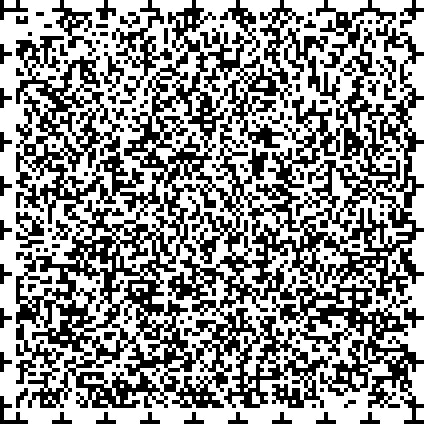 さくいん